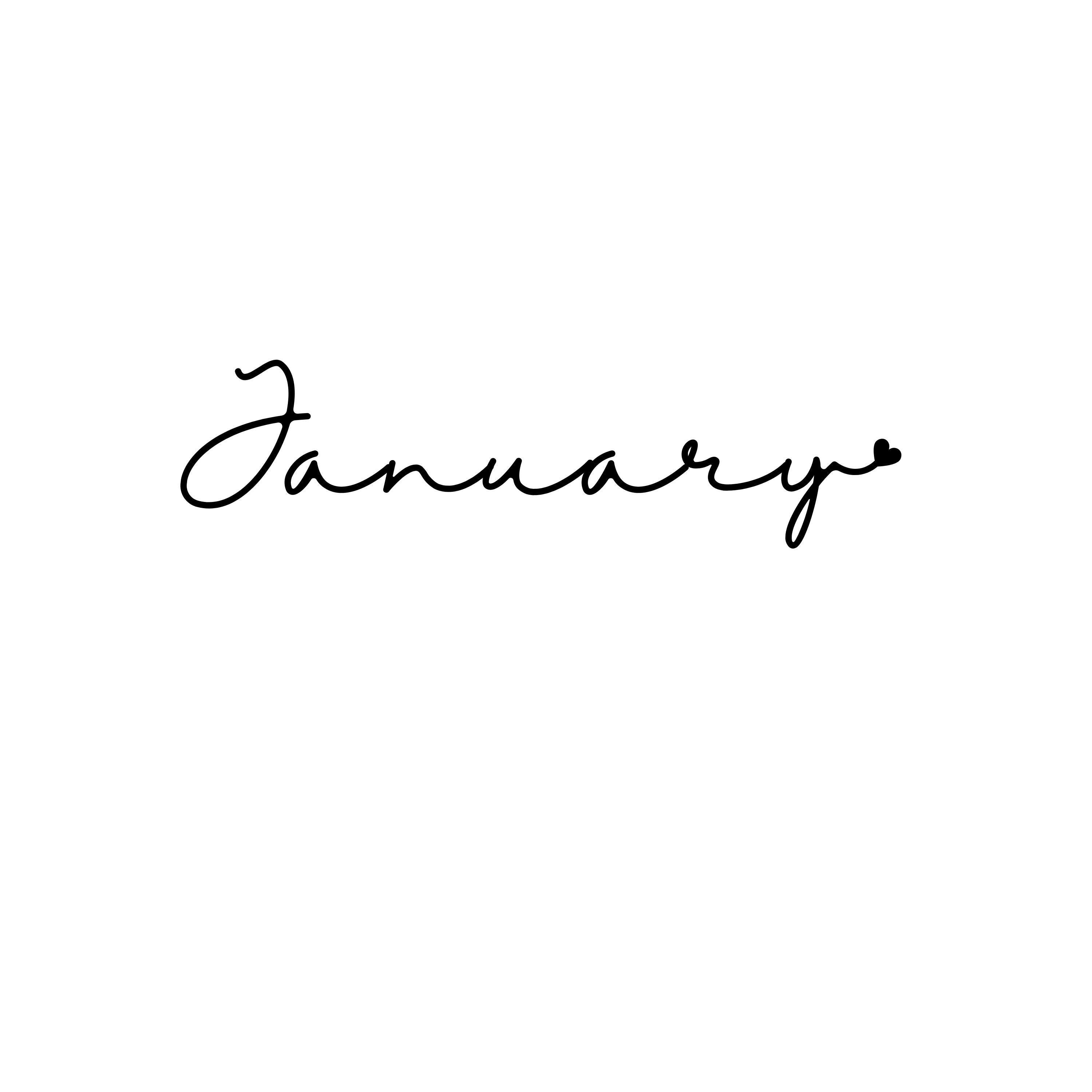 SundayMondayTuesdayWednesdayThursdayFridaySaturday1234567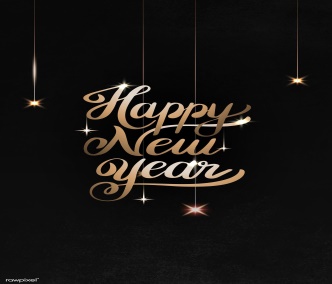 Men’s & Women’s CR Step Study 6:30 – 8:00 p.m.Jim WainwrightKody DavisWednesday Night 5:45 p.m. - Dinner6:15 p.m. -  Odyssey (K-5th)Student Ministry Worship6:30 p.m. -  Adult ClassesCelebrate Recovery5:20 p.m. Meal6:00 p.m. Worship7:00 p.m. Small GroupDebbie BurgessGarry WebbM/M Larry Thomas891011121314Junior Worship Altitude field tripWomack Connect Group 5:00 p.m.Men’s & Women’s CR Step Study 6:30 – 8:00 p.m.Drew SmithWednesday Night 5:45 p.m. - Dinner6:15 p.m. -  Odyssey (K-5th)Student Ministry Worship6:30 p.m. -  Adult Classes Jacob MartinCelebrate Recovery5:20 p.m. Meal6:00 p.m. Worship7:00 p.m. Small GroupCarol OwenHolly SwicegoodMid-Winter Retreat13 – 15thMatthew WalkerMid-Winter Retreat13 – 15thLeta Womack15161718192021Mid-Winter Retreat13 – 15thThomas Connect Group 5:00 p.m.Arieyana DyasMike YoungMen’s & Women’s CR Step Study 6:30 – 8:00 p.m.M/M Roy LittlefieldWednesday Night 5:45 p.m. - Dinner6:15 p.m. -  Odyssey (K-5th)Student Ministry Worship6:30 p.m. -  Adult Classes Celebrate Recovery5:20 p.m. Meal6:00 p.m. Worship7:00 p.m. Small GroupLacie MorrisHeidi TrantJacob Smith                                       22232425262728Kids & Youth Volunteer BanquetCannon RichardsonMen’s & Women’s CR Step Study 6:30 – 8:00 p.m.Becky JuddWednesday Night 5:45 p.m. - Dinner6:15 p.m. -  Odyssey (K-5th)Student Ministry Worship6:30 p.m. -  Adult ClassesCelebrate Recovery5:20 p.m. Meal6:00 p.m. Worship7:00 p.m. Small GroupChristy Bailey293031Men’s & Women’s CR Step Study 6:30 – 8:00 p.m.Madyson AlfordSkylar Owen